Ассамблеи государств-членов ВОИСПятьдесят шестая серия заседанийЖенева, 3 – 11 октября 2016 г.СВОДНая И АННОТИРОВАННая повестки дня принята Ассамблеями введениеВ настоящем документе перечислены пункты проектов повесток дня 21 Ассамблей и других органов (указанных в документе A/56/INF/1 Rev.2) в сводном виде, а именно в тех случаях, когда рассматриваемый вопрос касается нескольких Ассамблей или других органов, он представлен в качестве одного пункта повестки дня.Каждый пункт повестки дня аннотирован.  По каждому пункту повестки дня приводится следующая информация:соответствующие Ассамблеи и другие органы;председательствующее должностное лицо (в соответствии с правилом 42 Общих правил процедуры ВОИС);подготовленный документ (документы), при наличии такового (таковых).Предлагается рассмотреть нижеследующие пункты повестки дня в следующие дни:	понедельник,	пункты 1-5 повестки дня	3 октября	вторник,		4 октября		пункты 5 (продолжение), 6, 8 и 10-14 повестки дня	среда,	5 октября	пункты 9, 15-18 и 23 повестки дня	четверг,	пункты 19-22 и 24 повестки дня	6 октября	пятница,	пункты 7, 25, 26, 27, 28 и 29 повестки дня	7 октября 	понедельник,	зарезервирован на случай, если	10 октября	рассмотрение каких-либо пунктов повестки дня не будет завершено к 7 октября, а также для подготовки Секретариатом краткого отчета	вторник,	пункты 30 и 31 повестки дня	11 октября Вышеприведенное расписание является чисто ориентировочным, и любой из пунктов повестки дня может быть вынесен на рассмотрение в любой из дней в период с 3 по 11 октября 2016 г. при условии принятия Председателем (Председателями) решения об этом в соответствии с Общими правилами процедуры ВОИС.  Утренние заседания будут проводиться с 10 ч. 00 м. до 13 ч. 00 м., послеобеденные заседания – с 15 ч. 00 м. до 18 ч. 00 м., а, при необходимости, для завершения дискуссий по всем пунктам повестки дня, запланированным на соответствующий день, будут организовываться вечерние заседания (с 19 ч. 00 м. до 21 ч. 30 м.).ПЕРЕЧЕНЬ ПУНКТОВ ПОВЕСТКИ ДНЯОткрытие сессийОткрытие сессийВыборы должностных лицПринятие повестки дняДоклад Генерального директора Ассамблеям ВОИСОбщие заявленияРуководящие органы и ОРГАНИЗАЦИОННЫЕ вопросыДопуск наблюдателейПроекты повесток дня очередных сессий 2017 г.Новый цикл выборов должностных лиц Генеральной Ассамблеи ВОИСВОПРОСЫ, КАСАЮЩИЕСЯ ПРОГРАММЫ, БЮДЖЕТА И НАДЗОРАВопросы, касающиеся аудита и надзораНезависимый консультативный комитет ВОИС по надзору (НККН):(а)	Отчет Независимого консультативного комитета по надзору (НККН);(b)	Предложения Независимого консультативного комитета по надзору (НККН) о внесении поправок в Устав внутреннего надзораОтчет Внешнего аудитора;  иОтчет Директора Отдела внутреннего надзора (ОВН)Отчет о работе Комитета по программе и бюджетуКомитеты ВОИС и международная нормативно-правовая базаОтчет о работе Постоянного комитета по авторскому праву и смежным правам (ПКАП)Отчет о работе Постоянного комитета по патентному праву (ПКПП)Отчет о работе Постоянного комитета по законодательству в области товарных знаков, промышленных образцов и географических указаний (ПКТЗ)Вопросы, касающиеся созыва Дипломатической конференции по принятию Договора о законах по образцам (ДЗО)Отчет о работе Комитета по развитию и интеллектуальной собственности (КРИС) и обзор выполнения рекомендаций Повестки дня в области развития Отчет о работе Межправительственного комитета по интеллектуальной собственности, генетическим ресурсам, традиционным знаниям и фольклору (МКГР)Отчет о работе Комитета по стандартам ВОИС (КСВ)Отчет о работе Консультативного комитета по защите прав (ККЗП)Глобальные услуги в области интеллектуальной собственностиСистема PCTМадридская системаГаагская системаЛиссабонская системаЦентр ВОИС по арбитражу и посредничеству, включая доменные именаПРОЧИЕ АССАМБЛЕИ И ДОГОВОРЫМарракешский договорКАДРОВЫЕ ВОПРОСЫ25. 	Назначение директора Отдела внутреннего надзора Отчеты по кадровым вопросам(i)	Отчет о людских ресурсах;  и(ii)	Отчет Бюро по этикеПоправки к Положениям и правилам о персоналеОбзор доклада Управления служб внутреннего надзора (УСВН)Обзор доклада Управления служб внутреннего надзора (УСВН)ЗАКРЫТИЕ СЕССИЙПринятие краткого отчетаЗакрытие сессийСВОДНАЯ И АННОТИРОВАННАЯ ПОВЕСТКА ДНЯПункт 1 повестки дня	ОТКРЫТИЕ СЕССИЙСоответствующие Ассамблеи и другие органы:	всеПредседательствующее должностное лицо:	Председатель Генеральной АссамблеиДокумент:	A/56/INF/1 Rev.2 (Общая информация)Пункт 2 повестки дня	ВЫБОРЫ ДОЛЖНОСТНЫХ ЛИЦ Соответствующие Ассамблеи и другие органы:	Координационный комитет ВОИС, Исполнительные комитеты Парижского союза и Бернского союза и Ассамблея Марракешского договораПредседательствующее должностное лицо:	Председатель Генеральной АссамблеиДокумент:	A/56/INF/4 (Должностные лица)Пункт 3 повестки дня	ПРИНЯТИЕ ПОВЕСТКИ ДНЯСоответствующие Ассамблеи и другие органы:	всеПредседательствующее должностное лицо:	Председатель Генеральной АссамблеиДокумент: 		настоящий документПункт 4 повестки дня	ДОКЛАД ГЕНЕРАЛЬНОГО ДИРЕКТОРА АССАМБЛЕЯМ ВОИССоответствующие Ассамблеи и другие органы:	всеПредседательствующее должностное лицо:	Председатель Генеральной АссамблеиДокумент:	отсутствуетПункт 5 повестки дня	ОБЩИЕ ЗАЯВЛЕНИЯСоответствующие Ассамблеи и другие органы:	всеПредседательствующее должностное лицо:	Председатель Генеральной АссамблеиДокумент:	отсутствуетПункт 6 повестки дня	ДОПУСК НАБЛЮДАТЕЛЕЙСоответствующие Ассамблеи и другие органы:	всеПредседательствующее должностное лицо:	Председатель Генеральной АссамблеиДокумент:	A/56/2 Rev. (Допуск наблюдателей)Пункт 7 повестки дня	ПРОЕКТЫ ПОВЕСТОК ДНЯ ОЧЕРЕДНЫХ СЕССИЙ 2017 Г.Соответствующие Ассамблеи и другие органы: 	Координационный комитет ВОИС, Исполнительные комитеты Парижского союза и Бернского союзаПредседательствующее должностное лицо:	Председатель Координационного комитета ВОИСДокумент:	A/56/3 (Проекты повесток дня очередных сессий Генеральной Ассамблеи ВОИС, Конференции ВОИС, Ассамблеи Парижского союза и Ассамблеи Бернского союза 2017 г.)Пункт 8 повестки дня	НОВЫЙ ЦИКЛ ВЫБОРОВ ДОЛЖНОСТНЫХ ЛИЦ ГЕНЕРАЛЬНОЙ АССАМБЛЕИ ВОИССоответствующие Ассамблеи и другие органы:	Генеральная АссамблеяПредседательствующее должностное лицо:	Председатель Генеральной АссамблеиДокумент:	WO/GA/48/14 Rev. (Цикл выборов Председателя Генеральной Ассамблеи ВОИС)Пункт 9 повестки дня	ОТЧЕТЫ ПО ВОПРОСАМ АУДИТА И НАДЗОРАСоответствующие Ассамблеи и другие органы:	всеПредседательствующее должностное лицо:	Председатель Генеральной АссамблеиДокументы:		WO/GA/48/1 (Отчет Независимого консультативного комитета ВОИС по надзору (НККН))	WO/GA/48/16 (Предложения Независимого консультативного комитета по надзору (НККН) о внесении поправок в Устав внутреннего надзора)	WO/GA/48/16 Corr. (Предложения Независимого консультативного комитета по надзору (НККН) о внесении поправок в Устав внутреннего надзора)	A/56/4 (Отчет Внешнего аудитора)		WO/GA/48/2 (Годовой отчет Директора Отдела внутреннего надзора (ОВН))		A/56/12 (Решения, принятые Комитетом по программе и бюджету)Пункт 10 повестки дня	ОТЧЕТ О РАБОТЕ КОМИТЕТА ПО ПРОГРАММЕ И БЮДЖЕТУСоответствующие Ассамблеи и другие органы:	всеПредседательствующее должностное лицо:	Председатель Генеральной АссамблеиДокументы:	A/56/5 (Отчет о реализации программы за 2014-2015 гг.)	A/56/6 (Отчет Отдела внутреннего надзора (ОВН) о проверке достоверности информации, представленной в отчете о реализации программы (ОРП) за 2014-2015 гг.)	A/56/7 (Годовой финансовый отчет и финансовые ведомости за 2015 г.)	A/56/8 (Отчет об управлении финансовой деятельностью за двухлетний период 2014-2015 гг.)	A/56/9 (Обзор среднесрочного стратегического плана на 2010-2015 гг.)	A/56/10 (Среднесрочный стратегический план Всемирной организации интеллектуальной собственности (ВОИС) на 2016-2021 гг.)	A/56/10 Add. (Добавление к среднесрочному стратегическому плану Всемирной организации интеллектуальной собственности  (ВОИС) на 2016-2021 гг.)	A/56/11 (Положение с уплатой взносов по состоянию на 1 сентября 2016 г.)	A/56/12 (Решения, принятые Комитетом по программе и бюджету)	A/56/14 (Обзор методологии распределения доходов и бюджета по союзам)	A/56/15 (Открытие новых внешних бюро ВОИС в двухлетнем периоде 2016-2017 гг.)Пункт 11 повестки дня	ОТЧЕТ О РАБОТЕ ПОСТОЯННОГО КОМИТЕТА ПО АВТОРСКОМУ ПРАВУ И СМЕЖНЫМ ПРАВАМ (ПКАП)Соответствующие Ассамблеи и другие органы: 	Генеральная АссамблеяПредседательствующее должностное лицо:	Председатель Генеральной АссамблеиДокумент:	WO/GA/48/3 (Отчет о работе Постоянного комитета по авторскому праву и смежным правам (ПКАП))Пункт 12 повестки дня	ОТЧЕТ О РАБОТЕ ПОСТОЯННОГО КОМИТЕТА ПО ПАТЕНТНОМУ ПРАВУ (ПКПП)Соответствующие Ассамблеи и другие органы: 	Генеральная АссамблеяПредседательствующее должностное лицо:	Председатель Генеральной АссамблеиДокумент:	WO/GA/48/4 (Отчет о работе Постоянного комитета по патентному праву (ПКПП))Пункт 13 повестки дня	ОТЧЕТ О РАБОТЕ ПОСТОЯННОГО КОМИТЕТА ПО ЗАКОНОДАТЕЛЬСТВУ В ОБЛАСТИ ТОВАРНЫХ ЗНАКОВ, ПРОМЫШЛЕННЫХ ОБРАЗЦОВ И ГЕОГРАФИЧЕСКИХ УКАЗАНИЙ (ПКТЗ)Соответствующие Ассамблеи и другие органы: 	Генеральная АссамблеяПредседательствующее должностное лицо:	Председатель Генеральной АссамблеиДокумент:	WO/GA/48/5 (Отчет о работе Постоянного комитета по законодательству в области товарных знаков, промышленных образцов и географических указаний (ПКТЗ))Пункт 14 повестки дня	ВОПРОСЫ, КАСАЮЩИЕСЯ СОЗЫВА ДИПЛОМАТИЧЕСКОЙ КОНФЕРЕНЦИИ ДЛЯ ПРИНЯТИЯ ДОГОВОРА О ЗАКОНАХ ПО ОБРАЗЦАМ (ДЗО)Соответствующие Ассамблеи и другие органы: 	Генеральная АссамблеяПредседательствующее должностное лицо:	Председатель Генеральной АссамблеиДокумент:	WO/GA/48/6 (Вопросы, касающиеся созыва Дипломатической конференции для принятия Договора о законах по образцам (ДЗО))Пункт 15 повестки дня	ОТЧЕТ О РАБОТЕ КОМИТЕТА ПО РАЗВИТИЮ И ИНТЕЛЛЕКТУАЛЬНОЙ СОБСТВЕННОСТИ (КРИС) И ОБЗОР ВЫПОЛНЕНИЯ РЕКОМЕНДАЦИЙ ПОВЕСТКИ ДНЯ В ОБЛАСТИ РАЗВИТИЯСоответствующие Ассамблеи и другие органы: 	Генеральная АссамблеяПредседательствующее должностное лицо:	Председатель Генеральной АссамблеиДокументы: 	WO/GA/48/7 (Отчет о работе Комитета по развитию и интеллектуальной собственности (КРИС) и обзор выполнения рекомендаций Повестки дня в области развития)	WO/GA/48/8 (Решение по вопросам, касающимся Комитета по развитию и интеллектуальной собственности (КРИС))	WO/GA/48/13 (Описание вклада различных органов ВОИС в выполнение соответствующих рекомендаций Повестки дня в области развития)Пункт 16 повестки дня	ОТЧЕТ О РАБОТЕ МЕЖПРАВИТЕЛЬСТВЕННОГО КОМИТЕТА ПО ИНТЕЛЛЕКТУАЛЬНОЙ СОБСТВЕННОСТИ, ГЕНЕТИЧЕСКИМ РЕСУРСАМ, ТРАДИЦИОННЫМ ЗНАНИЯМ И ФОЛЬКЛОРУ (МКГР)Соответствующие Ассамблеи и другие органы: 	Генеральная АссамблеяПредседательствующее должностное лицо:	Председатель Генеральной АссамблеиДокумент: 	WO/GA/48/9 (Отчет о работе Межправительственного комитета по интеллектуальной собственности, генетическим ресурсам, традиционным знаниям и фольклору (МКГР))Пункт 17 повестки дня	ОТЧЕТ О РАБОТЕ КОМИТЕТА ПО СТАНДАРТАМ ВОИС (КСВ)Соответствующие Ассамблеи и другие органы: 	Генеральная АссамблеяПредседательствующее должностное лицо:	Председатель Генеральной АссамблеиДокумент:	WO/GA/48/10 (Отчет о работе Комитета по стандартам ВОИС (КСВ))Пункт 18 повестки дня	ОТЧЕТ О РАБОТЕ КОНСУЛЬТАТИВНОГО КОМИТЕТА ПО ЗАЩИТЕ ПРАВ (ККЗП)Соответствующие Ассамблеи и другие органы: 	Генеральная АссамблеяПредседательствующее должностное лицо:	Председатель Генеральной АссамблеиДокумент:	WO/GA/48/11 (Отчет о работе Консультативного комитета по защите прав (ККЗП))Пункт 19 повестки дня	СИСТЕМА РСТСоответствующие Ассамблеи и другие органы:	Ассамблея Союза РСТПредседательствующее должностное лицо:	Председатель Ассамблеи Союза РСТДокументы:	PCT/A/48/1 (Отчет о работе Рабочей группы по РСТ)	PCT/A/48/2 (Работа международных органов над обеспечением качества)	PCT/A/48/3 (Предлагаемые поправки к Инструкции РСТ)	PCT/A/48/4 (Назначение Турецкого патентного института в качестве Международного поискового органа и Органа международной предварительной экспертизы в рамках РСТ)Пункт 20 повестки дня	МАДРИДСКАЯ СИСТЕМАСоответствующие Ассамблеи и другие органы:	Ассамблея Мадридского союзаПредседательствующее должностное лицо: 	Председатель Ассамблеи Мадридского союзаДокументы:	MM/A/50/1 (Отчет о ходе создания базы данных о товарах и услугах Мадридской системы)	ММ/А/50/2 (Анализ применения статьи 9sexies Протокола к Мадридскому соглашению о международной регистрации знаков)	ММ/А/50/3 (Предложение относительно присоединения только к Мадридскому соглашению)	ММ/А/50/4 (Предлагаемые поправки к Общей инструкции к Мадридскому соглашению о международной регистрации знаков и Протоколу к этому Соглашению)	MM/A/50/INF/1 (Профицит Мадридского союза за двухлетний период 2014-2015 гг.)Пункт 21 повестки дня	ГААГСКАЯ СИСТЕМАСоответствующие Ассамблеи и другие органы:	Ассамблея Гаагского союзаПредседательствующее должностное лицо: 	Председатель Ассамблеи Гаагского союзаДокумент:	H/A/36/1 (Предлагаемые поправки к Общей инструкции к Акту 1999 г. и Акту 1960 г. Гаагского соглашения)Пункт 22 повестки дня	ЛИССАБОНСКАЯ СИСТЕМАСоответствующие Ассамблеи и другие органы:	Ассамблея Лиссабонского союзаПредседательствующее должностное лицо: 	Председатель Ассамблеи Лиссабонского союзаДокументы:	LI/A/33/1 (Финансовые вопросы, касающиеся Лиссабонского союза)	LI/A/33/2 (Предложение по финансовым вопросам, касающимся Лиссабонского союза)Пункт 23 повестки дня	ЦЕНТР ВОИС ПО АРБИТРАЖУ И ПОСРЕДНИЧЕСТВУ, ВКЛЮЧАЯ ДОМЕННЫЕ ИМЕНАСоответствующие Ассамблеи и другие органы: 	Генеральная АссамблеяПредседательствующее должностное лицо:	Председатель Генеральной АссамблеиДокумент: 	WO/GA/48/12 Rev. (Центр ВОИС по арбитражу и посредничеству, включая доменные имена)Пункт 24 повестки дня	МАРРАКЕШСКИЙ ДОГОВОРСоответствующие Ассамблеи и другие органы:	Ассамблея Марракешского договораПредседательствующее должностное лицо: 	Председатель Ассамблеи Марракешского договораДокументы: 	MVT/A/1/1 (Правила процедуры)	MVT/A/1/2 Rev. (Информация о статусе Марракешского договора об облегчении доступа слепых и лиц с нарушениями зрения или иными ограниченными способностями воспринимать печатную информацию к опубликованным произведениям)Пункт 25 повестки дня	НАЗНАЧЕНИЕ ДИРЕКТОРА ОТДЕЛА ВНУТРЕННЕГО НАДЗОРА Ассамблеи и другие соответствующие органы: 	Координационный комитет ВОИСПредседательствующее должностное лицо:	Председатель Координационного комитета ВОИСДокумент:	WO/CC/73/6 (Назначение директора Отдела внутреннего надзора)	WO/CC/73/6 Corr. (Исправление к назначению директора Отдела внутреннего надзора)Пункт 26 повестки дня	ОТЧЕТЫ ПО КАДРОВЫМ ВОПРОСАМСоответствующие Ассамблеи и другие органы:	Координационный комитет ВОИСПредседательствующее должностное лицо: 	Председатель Координационного комитета ВОИСДокументы:	WO/CC/73/1 (Годовой отчет о людских ресурсах)	WO/CC/73/1 Corr. (Исправление к годовому отчету о людских ресурсах)WO/CC/73/5 (Отчет о географическом распределении должностей)WO/CC/73/5 Corr. (Исправление к отчету о географическом распределении должностей)	WO/CC/73/2 (Годовой отчет Бюро по вопросам этики)Пункт 27 повестки дня	ПОПРАВКИ К ПОЛОЖЕНИЯМ И ПРАВИЛАМ О ПЕРСОНАЛЕСоответствующие Ассамблеи и другие органы:	Координационный комитет ВОИСПредседательствующее должностное лицо: 	Председатель Координационного комитета ВОИСДокументы:	WO/CC/73/3 (Поправки к Положениям и правилам о персонале)WO/CC/73/4 (Поправки к положению о персонале, касающемуся субсидии на образование, выплачиваемой сотрудникам, проживающим, но не работающим на своей родине)WO/CC/73/INF/1 (Юридическое заключение по вопросу о приобретенных правах сотрудников, проживающих, но не работающих на родине, на субсидию на образование и оценка финансовых последствий возможного введения ограниченной переходной меры)Пункт 28 повестки дня	ОБЗОР ДОКЛАДА УПРАВЛЕНИЯ СЛУЖБ ВНУТРЕННЕГО НАДЗОРА (УСВН)Соответствующие Ассамблеи и другие органы:	Координационный комитет ВОИСПредседательствующее должностное лицо:	Председатель Координационного комитета ВОИСДокумент:	A/56/13 (Предложение о включении дополнительного пункта повестки дня «Обзор доклада Управления служб внутреннего надзора (УСВН)»)Пункт 29 повестки дня	ОБЗОР ДОКЛАДА УПРАВЛЕНИЯ СЛУЖБ ВНУТРЕННЕГО НАДЗОРА (УСВН)Соответствующие Ассамблеи и другие органы:	Генеральная Ассамблея Председательствующее должностное лицо:	Председатель Генеральной АссамблеиДокумент:	A/56/13 (Предложение о включении дополнительного пункта повестки дня, озаглавленного «Обзор доклада Управления служб внутреннего надзора (УСВН)»)	WO/GA/48/15 (Решения, принятые Координационным комитетом ВОИС)Пункт 30 повестки дня	ПРИНЯТИЕ КРАТКОГО ОТЧЕТАСоответствующие Ассамблеи и другие органы:	всеПредседательствующее должностное лицо:	Председатель Генеральной АссамблеиДокумент: 	краткий отчетПункт 31 повестки дня	ЗАКРЫТИЕ СЕССИЙСоответствующие Ассамблеи и другие органы:	всеПредседательствующее должностное лицо:	Председатель Генеральной АссамблеиДокумент: 	отсутствует[Конец документа]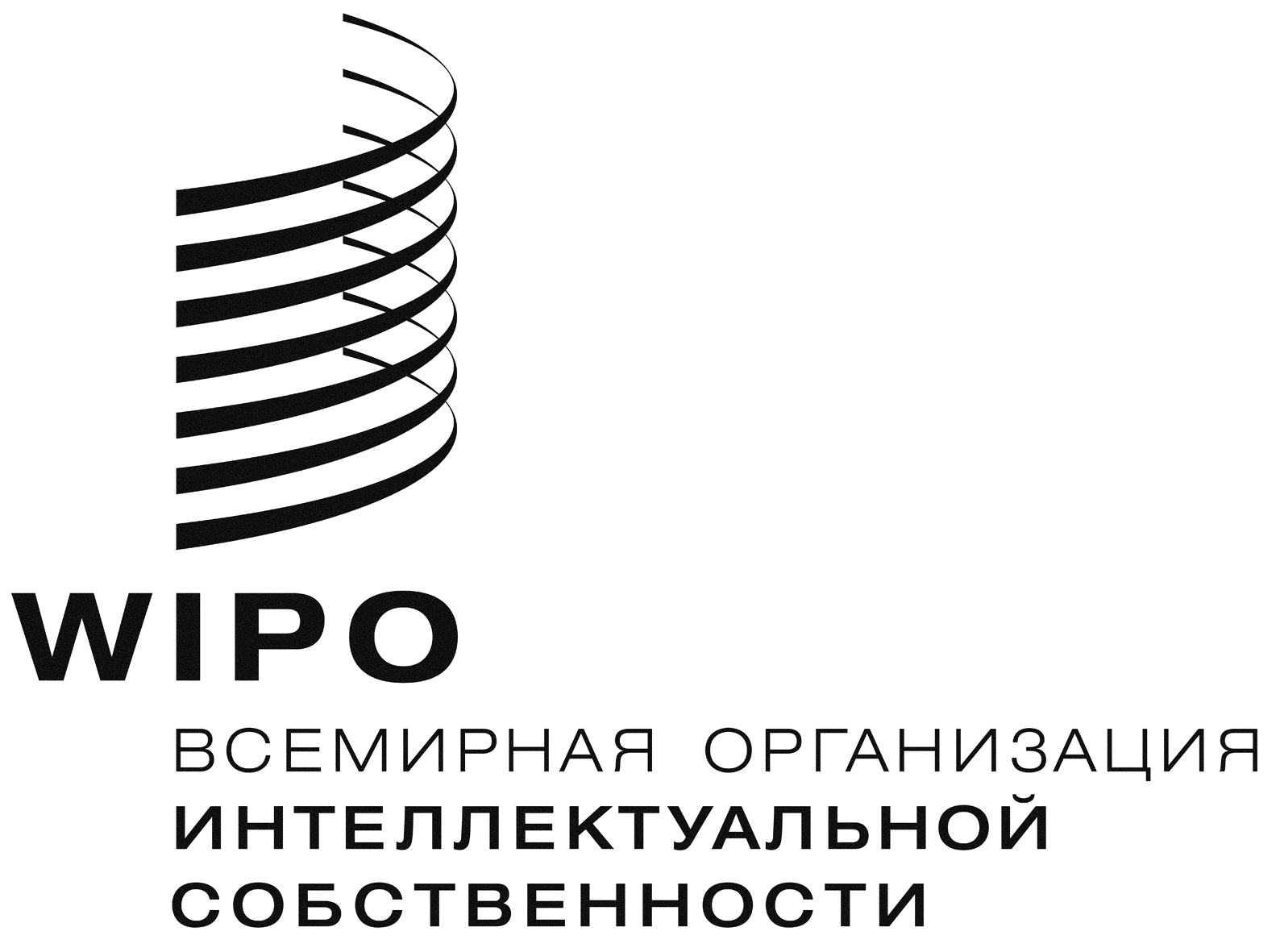 RA/56/1    A/56/1    A/56/1    оригинал:  английскийоригинал:  английскийоригинал:  английскийДАТА: 3 октября 2016 г.ДАТА: 3 октября 2016 г.ДАТА: 3 октября 2016 г.